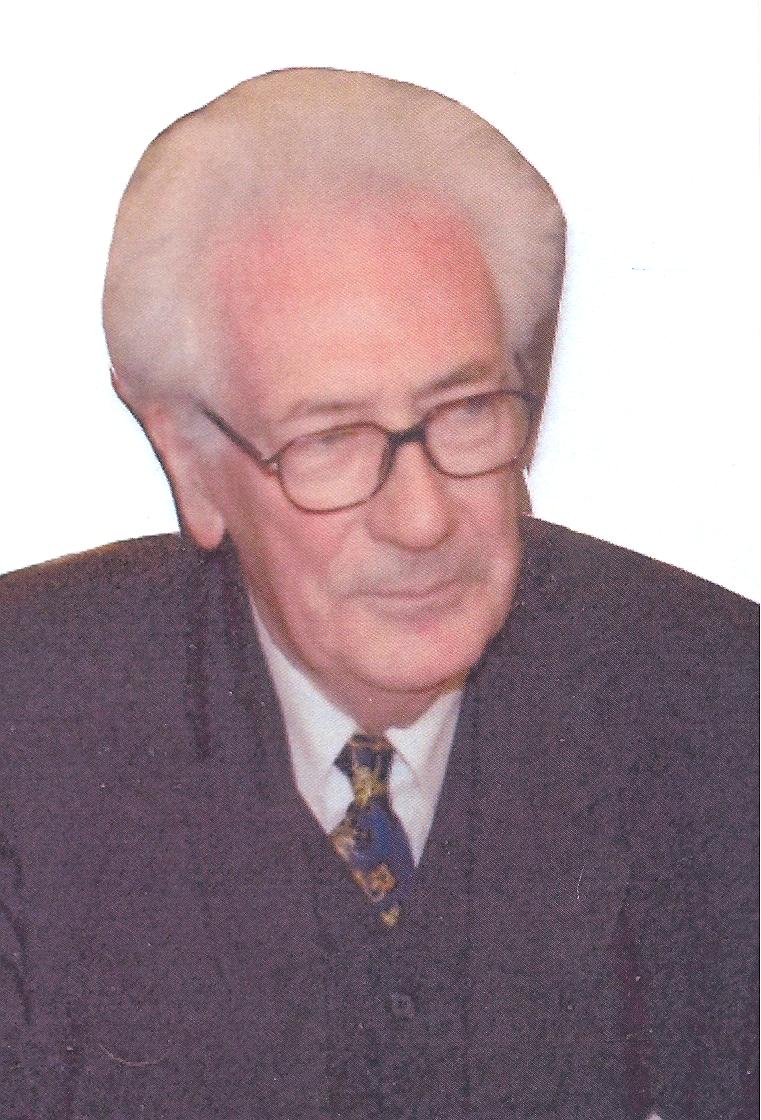 Dominique BAYOTNé à Nivelles le 17 juin 1934Docteur en Médecine UCL 1960Licence spéciale en Gynécologie-Obstétrique ULB 1962De 1960 à 1972 post-gradué puis assistant libre à Hôpital Brugmann, BruxellesULB, service du Profeseur Roger VokaerReconnu spécialiste en Gynécologie en 1966Du 1er janvier 1979 au 31 décembre 1999,Chef de Service de Gynécologie-Obstétrique de la Clinique Ste Anne et St Remià Bruxelles et maître de stage de l’Université de LouvainA enseigné de 1970 à 2000 à l’Institut Supérieur de Nursing Ste AnneDepuis 2004 professeur à la Haute Ecole Léonard de Vinci (UCL), Enseigne la gynécologie, une partie de l’obstérique en 2ième année infirmières et sages-femmes et l’eutocie en 3ième année sage-femmeA créé avec le Dr Gilles FARON (VUB) un cours de pharmacologgie pour les sages-femmes enseigné en 3ième et 4ième année sage-femmePublicationsAuteur seul ou en collaboration de 55 articles parus dans des revues scientifiques belge et internationalesLivres :- de Locht P. et Bayot D., Le contrôle de la fécondité humaine  Ed : Arts, Vie, Esprit, Bruxelles 1975  Préface professeur Roger Vokaer- Bayot D, Le sida la nouvelle peur,   Ed. Biblos, Bruxelles, 1985- Bayot D., Schémas de consultation en gynécologie  Ed. Ellipse Paris et Prodim Bruxelles (1989)  Préface du professeur Roger Vokaer- Bayot D., Schémas de consultation en obstétrique,  Ed. Prodim, Bruxelles (1992)  Préface du professeur René Lambotte- Bayot D. et Faron G., Pharmacologie pour les Sages-femmes,  Ed. De Boeck, Paris, 2011  3ième édition en 2018  Préface du professeur J.M. Foidart- Faron G. en Bayot D, Farmacologie voor vroedvrouwen,  Academic & Scientific Publisher, Brussel, 2013 3de editie in 2018  Voorrede prof. Walter Foulon